Тема №30. Сложное предложение (25.05. – 1ч.)Задание: изучите тему и выполните упражнения.Теоретическая частьСложное предложение — это предложение, имеющее в своем составе не менее двух грамматических основ (не менее двух простых предложений) и представляющее собой смысловое и грамматическое единство, оформленное интонационно, например: Впереди нас круто спускался коричневый, глинистый берег, а за нашими спинами темнела широкая роща.Простые предложения в составе сложного не имеют интонационно-смысловой законченности и называются предикативными частями (конструкциями) сложного предложения.Сложное предложение тесно связано с простым предложением, но отличается от него как структурно, так и по характеру сообщения.Поэтому определить сложное предложение - это значит в первую очередь выявить признаки, отличающие его от простого предложения.Сложное предложение сообщает о нескольких ситуациях и об отношениях между ними или (специфический случай) об одной ситуации и отношении к ней со стороны ее участников или лица говорящего, например: Мальчик пишет, а девочка читает; Когда мальчик пишет, девочка читает; Он сомневается, чтоб тебе понравилась эта книга; Боюсь, что мой приезд никого не обрадует.Таким образом, сложное предложение - это целостная синтаксическая единица, представляющая собой грамматически оформленное сочетание предложений и функционирующая в качество сообщения о двух или более ситуациях и об отношениях между ними.В зависимости от способа связи простых предложений в составе сложного все сложные предложения делятся на два основных типа: бессоюзные (связь осуществляется только при помощи интонации) и союзные (связь осуществляется не только при помощи интонации, но и при помощи специальных средств связи: союзов и союзных слов — относительных местоимений и наречий).Союзные предложения делятся на сложносочиненные и сложноподчиненные.В сложносочиненных предложениях простые предложения соединяются сочинительными союзами и, а, но, или, то ... то и др. Части сложносочиненного предложения в смысловом отношении, как правило, равноправны.В сложноподчиненных предложениях простые предложения соединяются подчинительными союзами что, чтобы, как, если, так как, хотя и др. и союзными словами который, чей, где, куда и др., которые выражают различные значения зависимости: причину, следствие, цель, условие и т. д.В составе сложноподчиненного предложения выделяются главное и придаточное предложения (или, что то же самое, главная и придаточная части).Придаточным предложением называется та часть сложноподчиненного предложения, которая содержит подчинительный союз или союзное местоименное слово; главным предложением называется та часть сложноподчиненного предложения, к которой присоединяется (или с которой соотнесено) придаточное.В схемах бессоюзных и сложносочиненных предложений простые предложения обозначаются знаком квадратных скобок, так же обозначается и главное предложение в составе сложноподчиненного, придаточные же предложения заключаются в круглые скобки. В схемах указываются средства связи и знаки препинания.Например:1) Над озером кружили чайки, два-три баркаса виднелись вдалеке.[   ], [   ]. – бессоюзное сложное предложение (БСП).2) Водитель захлопнул дверцу, и машина умчалась.[   ], и [   ]. – сложносочиненное предложение (ССП).3) Я знал, что утром мать пойдет в поле жать рожь.[   ], (что ...). – сложноподчиненное предложение (СПП).Особую группу сложных предложений составляют предложения с разными видами связи.Например: Живопись — это поэзия, которую видят, а поэзия — это живопись, которую слышат (Леонардо да Винчи). Это сложное предложение с сочинением и подчинением.Схема данного предложения: [   ], (которую ...), а [   ], (которую ...).Сочинительная и подчинительная связи в сложном предложении не тождественны сочинительной и подчинительной связям в словосочетании и простом предложении.В качестве третьего вида связи в сложном предложении нередко выделяется связь бессоюзная.Упражнения по теме «Сложное предложение»Упражнение 1. Найдите сложные предложения, подчеркните грамматические основы.
Укажите средства связи входящих в сложные простых предложений. Запишите, обозначая вид сложного предложения.Нет счастья вне родины, каждый интонация пускай корни в родную землю. (И. Тургенев) 2) Я люблю Россию до боли сердечной и даже не могу помыслить себя где-либо, кроме России. (М. Салтыков-Щедрин) 3) Я изъездил почти всю страну, видел много мест, удивительных и сжимающих сердце, но ни одно из них не обладало такой внезапной лирической силой, как Михайловское. (К. Паустовский) 4) Истоки сыновнего чувства к отчизне лежат там, где мы рождаемся и живём. (В. Песков)Упражнение 2. Из данных простых составьте сложные предложения, используя подходящее средство связи и устраняя повтор слов.Запишите полученные предложения, расставляя знаки препинания.
Объясните, какие новые оттенки значения появились в сложных предложениях по сравнению с простыми, из которых они составлены.
1) В этом году мы начинаем изучать историю русской литературы. Знать историю русской литературы — потребность каждого культурного человека. 2) С именем М. В. Ломоносова мы могли бы встретиться не только на уроках химии, физики, астрономии, литературы, но и на уроках русского языка. М. В. Ломоносов — автор первой русской грамматики. 3) «Слово о полку Игореве» написано на древнерусском языке. Мы читаем «Слово о полку Игореве» в переводе.Тема № 31-32. Сложносочиненное предложение (25.05. – 2ч.)Задания:Внимательно изучите теоретическую часть и сделайте краткий конспект;Выполните упражнения из практической части в рабочей тетради.Теоретическая часть:Сложносочиненными называются сложные предложения, в которых простые предложения равноправны по смыслу и связаны сочинительными союзами. Части сложносочиненного предложения не зависят друг от друга и составляют одно смысловое целое.В зависимости от вида сочинительного союза, который связывает части предложения, все сложносочиненные предложения (ССП) делятся на три основных разряда:1) ССП с соединительными союзами (и; да в значении и; ни ..., ни; тоже; также; не только ..., но и; как ..., так и);2) ССП с разделительными союзами (то ..., то; не то ..., не то; или; либо; то ли ..., то ли);3) ССП с противительными союзами (а, но, да в значении но, однако, зато, но зато, только, же).Смысловая связь простых предложений, объединенных в сложное, различна. Они могут передавать:— явления, происходящие одновременно.Например: И далеко на юге шел бой, и на севере вздрагивала земля от бомбовых ударов, явственно приближавшихся ночью (в таких предложениях изменение последовательности частей предложения не меняет смысла);— явления, происходящие последовательно.Например: Дуня села в кибитку подле гусара, слуга вскочил на облучок, ямщик свистнул, и лошади поскакали (в этом случае перестановка предложений невозможна).1. ССП с соединительными союзами (и, да /=и/, ни — ни, как — так и, не только — но и, тоже, также, да и).В сложносочиненных предложениях с соединительными союзами могут выражаться:— временные отношения.Например: Наступило утро, и наш пароход подошел к Астрахани (сравните: Когда наступило утро, наш пароход подошел к Астрахани);Союзы и, да могут быть как одиночными, так и повторяющимися:Например: Прозрачный лес один чернеет, и ель сквозь иней зеленеет, и речка подо льдом блестит (А.С. Пушкин) — описываемые явления происходят одновременно, что подчеркнуто использованием в каждой части повторяющихся союзов.В саду раздавались голоса и был слышен смех — события происходят одновременно.Я крикнул, и мне ответило эхо — второе явление следует за первым.— действие и его результат.Например: Пугачев дал знак, и меня тотчас отпустили и оставили.— причинно-следственные отношения.Например: Несколько особенно мощно перекрытых блиндажей остались совсем целы, и иззябшие, измученные боем люди, валясь с ног от усталости и желания спать, всеми силами тянулись туда погреться;
Мне нездоровилось, и потому я не стал дожидаться ужина — второе явление является следствием первого, вызвано им, на что указывает конкретизатор — наречие потому.Ни солнца мне не виден свет, ни для корней моих простору нет (И. А. Крылов).Рассказчик замер на полуслове, мне тоже послышался странный звук — союзы тоже и также имеют ту особенность, что они стоят не в начале части.Союзы тоже и также вносят в предложение значение уподобления. Например: И теперь я жил с бабушкой, она тоже перед сном рассказывала мне сказки. Союзы тоже и также стоят всегда внутри второй части сложносочиненного предложения. Союз тоже, как правило, употребляется в разговорной речи, союз также — в книжной.Разговорный характер имеет также и союз да в значении и.Например: Скрывать истину было бесполезно, да Серпилин и не считал себя вправе это делать.2. ССП с противительными союзами (но, да /=но/, однако, а, же, зато).В сложносочиненных предложениях с противительными союзами одно явление противопоставляется другому.Например: Гроза была там, сзади них, над лесом, а тут сияло солнце.С помощью союза однако передается оговорка к ранее сказанному. Например: Она едва могла принудить себя улыбнуться и скрыть свое торжество, однако ей удалось довольно скоро принять совершенно равнодушный и даже строгий вид.Предложения данной группы всегда состоят из двух частей и, обладая общим противительным значением, могут выражать следующие значения:Ей было около тридцати, однако она казалось совсем молодой девушкой — второе явление противопоставляется первому.Одни помогали на кухне, а другие накрывали на столы — второе явление не противопоставлено первому, а сопоставлено с ним (замена союза а на но невозможна).Союзы зато, но зато указывают на возмещение того, о чем говорилось в первом предложении.Например: Лось ушел, зато рядом раздавался звук, издаваемый каким-то живым и, вероятно, слабым существом; Много труда предстоит ему, но зато зимой он отдохнет.В значении противительных союзов употребляются частицы же, только.Например: Голова еще болела, сознание же было ясное, отчетливое; Война ничего не отменила, только все чувства стали острей на войне.Союз же, как и союзы тоже и также, всегда стоит не в начале второй части предложения, а непосредственно за словом, которое противопоставляется слову первой части.Например: Все деревья выпустили клейкие листочки, дуб же пока еще стоит без листьев.3. ССП с разделительными союзами (или /иль/, либо, не то — не то, то ли — то ли, то — то).В сложносочиненных предложениях с разделительными союзами указывается на такие явления, которые не могут происходить одновременно: они или чередуются, или одно исключает другое.Например: В душном воздухе то раздавались удары кирок о камень, то заунывно пели колеса тачек; То моросил дождь, то падали крупные хлопья снега – союз то — то указывает на чередование явлений.На Пересыпи не то что-то горело, не то восходила луна — союз не то — не то указывает на взаимоисключение явлений.Только иногда мелькнет березка или мрачной тенью встанет перед тобой ель — союз или указывает на взаимоисключение явлений.То ли скрипит калитка, то ли потрескивают половицы — союз то ли — то ли указывает на взаимоисключение явлений.Разделительные союзы или и либо могут быть одиночными и повторяющимися.При более подробном описании типов ССП выделяют еще три разновидности ССП: ССП с присоединительными, пояснительными и градационными союзами.Присоединительными являются союзы да и, тоже, также, помещенные в нашей классификации в группу соединительных союзов.Пояснительными являются союзы то есть, а именно:Например: Его выгнали из гимназии, то есть свершилось самое для него неприятное.Градационные союзы — не только... но и, не то чтобы... но.Например: Не то чтобы он не доверял своему напарнику, но кое-какие сомнения на его счёт у него оставались.Сложносочиненное предложение следует отличать от простого предложения с однородными членами, связанными сочинительными союзами.Практическая частьУпражнение №1. Спишите предложения. Найдите предикативные основы предложений (то есть подлежащее и сказуемое), поставьте запятые. Попробуйте определить, на какие смысловые отношения между частями сложного предложения указывает союз и.1) Прозрачный лес один чернеет и ель сквозь иней зеленеет и речка подо льдом блестит. (А. Пушкин.) 2) Ливень шумел за окнами и стало темно. (К Паустовский.) 3) Мне не хотелось расставаться с ним и мы пошли вместе. (В. Каверин.) 4) Тут тоже теснились подстриженные акации у деревянной ограды и сирени переплетали жгуты своих стволов напоминавшие обнаженные мышцы и росли вязы и старились липы. (К. Федин.) 5) По обочинам маленьких полей свежо зеленели чинары и прозрачные струи воды переливались на дне ущелья. (К. Паустовский.) 6) Река сплошь была занесена плавняком — следовательно всюду можно было свободно перейти с одного берега на другой. (В. Арсеньев.) 7) Котомки наши были тяжелы и поэтому мы устали. (В. Арсеньев.) 8) Он засмеялся и от этого его лицо сразу помолодело на несколько лет. (К. Паустовский.)Упражнение №2. Из простого распространенного предложения образуйте сложносочиненное.
Образец: Несмотря на позднее время, в лесу еще можно было слышать пение птиц. — Время было позднее, но в лесу еще можно было слышать пение птиц.1) Несмотря на сильное переутомление, спать не хотелось. 2) Вследствие продолжительных дождей болота стали совсем непроходимы. 3) По окончании доклада слушатели задали докладчику много вопросов. 4) После подробного обсуждения плана предстоящей экскурсии учащиеся отправились в путь.Упражнение №3. В следующих сложносочиненных предложениях найдите противительные союзы. Если вам трудно отыскать их, то определите, какие слова в этих предложениях можно заменить хорошо известными вам союзами а или но, — это и будут нужные вам другие противительные союзы.1) Я проснулся, да лень одолела. (Л. Толстой.) 2) Он никогда не плакал, зато по временам находило на него дикое упрямство. (И. Тургенев.) 3) Канонада стала слабее, однако трескотня ружей сзади и справа слышалась все чаще и чаще. (Л. Толстой.)Упражнение №4. Перепишите предложения, подчеркните грамматические основы и составьте схемы.1) За окном медленно падал снежок, и снежный, ясный свет лежал на стенах комнаты (А. Толстой). 2) Месячный свет падал из окон бледно-голубыми, бледно-серебристыми арками, и в каждой из них был дымчатый теневой крест, мягко ломавшийся по озаренным креслам и стульям (Бунин). 3) Солнце закатилось, и над городом стояла золотистая пыль (А. Толстой). 4) Поезд тронулся, и она остановилась, глядя широко раскрытыми синими глазами на мелькающие вдоль платформы вагоны (Бунин). 5) В саду было тихо, только птица иногда ворочалась и опять засыпала в липовых ветвях, да нежно охали древесные лягушки, да плескалась рыба в пруду (А. Н. Толстой).Тема №33-34. Сложноподчиненное предложение (26.05. – 2ч.)Задание: изучите теоретическую часть и выполните упражнения для закрепления.Теоретическая частьСложноподчинённым называется предложение, части которого грамматически неравноправны и связаны подчинительными союзами или союзными словами.Часть сложноподчинённого предложения, подчиняющая себе придаточную, называется главным предложением. Часть сложноподчинённого предложения, синтаксически зависимая от другой, называется придаточным предложением. Главное и придаточное предложения взаимосвязаны: они объединены смыслом и построением.Сложноподчинённые предложения включают главное и одно или несколько придаточных предложений. Придаточные подчиняются главному и отвечают на вопросы членов предложения.Придаточное может стоять после главного, в середине его или перед ним.Например: Нужно читать только те книги, которые учат понимать смысл жизни, желания людей и мотивы их поступков. (М. Горький.) Ветви деревьев казались мохнатыми и, когда набегал ветерок, слегка шумели первым зелёным шумом. (Г. Скребницкий.) Если бы язык не был поэтичен, не было бы искусства слова — поэзии. (С. Маршак.)Место придаточного предложения по отношению к главному можно изобразить графически:[=], (которые =).[—= и, (когда ——), =].(Если — =), [=]Придаточные предложения отделяются от главного запятыми. Если придаточное стоит в середине главного, оно выделяется запятыми с обеих сторон.Если в сложноподчинённом предложении несколько придаточных, то они могут пояснять не только главное предложение, но и друг друга.Например: 1) Когда у меня в руках новая книга, я чувствую, что в мою жизнь вошло что-то живое, говорящее, чудесное. (М. Горький.) 2) Живопись важна ещё и тем, что художник часто замечает то, чего мы совсем не видим. (К. Паустовский.)В первом сложноподчинённом предложении главное предложение поясняется двумя придаточными. Во втором сложноподчинённом предложении главное предложение — Живопись важна ещё и тем; первое придаточное — что художник часто замечает то — поясняет главное, а само поясняется вторым придаточным — чего мы совсем не видим. Подчинительные союзы и союзные слова в сложноподчинённых предложенияхПридаточные предложения присоединяются к главному (или к другому придаточному) подчинительными союзами (простыми и составными) или союзными словами (относительными местоимениями), которые представлены в таблице: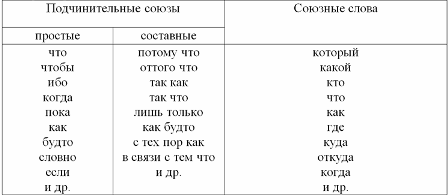 Подчинительные союзы не являются членами придаточного предложения, а служат только для присоединения придаточных к главному или другому придаточному.Например: Горько думать, что пройдёт жизнь без горя и без счастья, в суете дневных забот. (И. Бунин.)Союзные слова не только прикрепляют придаточные предложения к главному (или другому придаточному), но и являются членами придаточных предложений.Например: Осенью птицы улетают в такие края, где всегда тепло. Не знаю, зачем он это сделал.В данных предложениях союзные слова где и зачем являются обстоятельствами.Особого комментария требует союзное слово который. Оно может выступать в роли разных членов предложения: подлежащего, сказуемого, несогласованного определения, обстоятельства и дополнения. Чтобы определить синтаксическую функцию союзного слова который, нужно выяснить, какое слово главного предложения оно заменяет, подставить его вместо союзного слова и определить, каким членом придаточного предложения оно является.Например: Деревня, которая расположена на берегу реки, очень красива. В данном предложении союзное слово которая относится к существительному деревня. Если подставить слово деревня в придаточное предложение, то получится: Деревня расположена на берегу. В этом предложении слово деревня выполняет функцию подлежащего, следовательно, в придаточной части исходного предложения союзное слово которая тоже является подлежащим.Сравните: Озеро, к которому мы подошли, оказалось чистым и глубоким.— Я встретился с человеком, которого давно не видел.Некоторые из союзных слов оказываются омонимичными союзам, т. е. в одних случаях они выступают как союзы, а в других — как союзные слова.Чтобы отличить союз от союзного слова, надо помнить:1) в некоторых случаях союз можно опустить, а союзное слово нет:Например: Таня говорит, что трава по ночам растёт. (В. Белов.) — Таня говорит: «Трава по ночам растёт»;2) союз можно заменить только другим союзом.Например: Когда ( — если) труд — удовольствие, жизнь хороша. (М. Горький.)3) Союзное слово можно заменить только союзным словом или теми словами из главного предложения, к которым относится придаточное,Например: Вспомни песни, что пел соловей. (И. Бунин.)Слово что является союзным словом, так как его нельзя опустить, но можно заменить союзным словом которые (Вспомни песни, которые пел соловей) и словом песни (Вспомни песни: эти песни пел соловей).Умение разграничивать союзы и союзные слова нужно для правильного интонирования предложения, так как нередко союзные слова являются смысловым центром, они выделяются логическим ударением.Что, как и когда могут быть как союзами, так и союзными словамиЧтобы отличать данные союзные слова и союзы, следует помнить, что:1) на союзные слова что и как обычно падает логическое ударение;2) к ним можно поставить смысловой вопрос и определить, каким членом предложения они являются;3) их нельзя изъять из предложения без нарушения смысла, зато можно заменить синонимичными союзными словами.Сравните: Я знал, что наш дом требует ремонта. — Я знал: наш дом требует ремонта.Дом, что стоит напротив, требует ремонта. — Дом, который стоит напротив, требует ремонта.При различении союзного слова и союза когда следует опираться на значение придаточных частей. В придаточных определительных и зачастую в придаточных изъяснительных когда является союзным словом, во всех остальных случаях когда — союз:Например: Я хорошо помню день, когда мы встретились. Никто не знал, когда он появился в нашем городе. Когда закончится метель, можно будет пойти погулять. Роль указательных слов в подчинении предложенийВ главной части сложноподчинённого предложения иногда могут использоваться указательные слова тот, такой, весь, каждый, никто, там, тогда и др.Роль указательных слов в организации сложноподчинённого предложения неодинакова.Во-первых, они могут быть конструктивно необходимы (предложение с данной придаточной частью без них не может быть построено).Например: Я тот, кого никто не любит. Включение необходимых для строения предложения соотносительных слов обязательно для структурной схемы таких СПП: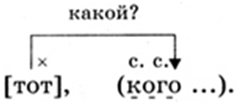 Во-вторых, соотносительные слова могут быть факультативны, их роль в предложении в таком случае усилительно-выделительная (соотносительные слова можно опустить без потери смысла):Он запомнил того человека, который был в гостях у Петрова. 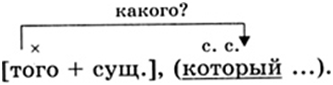  Указательные слова являются членами главного предложения. Особенности присоединения придаточных предложений к главномуПридаточное присоединяется союзами и союзными словами ко всему главному предложению, но по смыслу придаточное поясняет:- одно слово (один член главного предложения);Например: Деревня, где скучал Евгений, была прелестный уголок. (А. Пушкин.) Я давно угадал, что мы сердцем родня. (А. Фет.) Зарядив винтовку, Андрей вновь поднялся над грудой камней, соображая, куда надо стрелять. (М. Бубеннов.);- словосочетание;Например: Стояла та сказочная тишина, которая приходит с морозами. (П. Павленко.) И долго буду тем любезен я народу, что чувства добрые я лирой пробуждал... (А. Пушкин.) Эти снега горели румяным блеском так весело, так ярко, что, кажется, тут бы и остался жить навеки. (М. Лермонтов.);- всё главное предложение: Дом стоял на косогоре, так что окна в сад были очень низко от земли. (С. Аксаков.) Чем глуше становилась ночь, тем ярче разгоралось небо. (К. Паустовский.)
 Практическая часть.Тест по теме «Сложноподчинённое предложение»1. Укажите номера трёх сложноподчинённых предложений.1) Есть что-то неизъяснимо трогательное в нашей петербургской природе, когда она, с наступлением весны, вдруг выкажет всю свою мощь, все дарованные ей небом силы, опушится, разрядится, упестрится цветами. (Ф. Достоевский)2) Дорога моя шла по набережной канала, на которой в этот час не встретишь ни души. (Ф. Достоевский)3) Вильгельм [Кюхельбеккер] влюблёнными глазами глядел, как Грибоедов неторопливо двигается по комнате. (Ю. Тынянов)4) Он посмотрел на Рылеева ясными выпуклыми глазами; глаза были весёлые2. Укажите номера трёх сложноподчинённых предложений.1) Обратив свой взор к подножию холма, Левий приковался к тому месту, где стоял, рассыпавшись, кавалерийский полк, и увидел, что там произошли значительные изменения. (М. Булгаков)2) И в мире нет таких вершин, что взять нельзя. (В. Высоцкий)3) В семь часов вечера этого последнего дня его жизни он вышел из своей квартиры, нанял извозчика, уселся, сгорбившись, на санях и поехал на другой конец города. (В. Гаршин)4) Остановившись в медленном пути, смотрю, как день, играя, расцветает. (Н. Рубцов)3. Укажите номера трёх предложений, в которых придаточное присоединяется союзным словом.1) Он уже не может управляться с ребятами, хотя и выздоровел и по-прежнему красит без подмостков купола на колокольнях. (А.П. Чехов)2) То, что я пережил, не прошло даром. (А.П. Чехов)3) Из-за провисающих плетней одиночками смотрели вдаль бледные, худощавые мальвы, похожие на хуторянок в рубахах, которых жара выгнала из душных хат подышать свежим воздухом. (Б. Пастернак)4) При желании, вслушавшись, можно было различить всё, что там [на площади] говорилось. (Б. Пастернак)4. Укажите номера трёх предложений, в которых придаточное присоединяется союзным словом.1) Бывает час в преддверьи сна, когда беседа умолкает, нас тянет сердца глубина, а голос собственный пугает. (И. Анненский)2) Я жить хочу, чтоб мыслить и страдать. (А.С. Пушкин)3) Я выходил в такое время, когда на улице ни зги, и рассыпал лесною темью свои скрипучие шаги. (Б. Пастернак)4) И ты ушел, куда мы все идём. (Ф. Тютчев)5. Укажите номера двух предложений, в которых придаточное присоединяется союзом.1) Только камни нам дал чародей, да Неву буро-жёлтого цвета, да пустыни немых площадей, где казнили людей до рассвета. (И. Анненский)2) Нет, если ты небес избранник, свой дар, божественный посланник, во благо нам употребляй. (А.С. Пушкин)3) Когда дядя Флёри увидел и услышал русского поэта, тогда он ещё больше удивился. (Ю. Тынянов)4) И хоть бесчувственному телу равно повсюду истлевать, но ближе к милому пределу мне все б хотелось почивать. (А.С. Пушкин)6. Укажите номера двух предложений, в которых придаточное присоединяется союзом.1) Быть умным значит не спрашивать, на что нельзя ответить. (В. Ключевский)2) Сначала стало тихо, так тихо, что даже петухи крепились и сдерживали свой пыл. (В. Белов)3) Хозяева присылают спросить, не хочу ли я обедать. (А.П. Чехов)4) Со мною вежливы, и в домах, где я работаю, меня угощают чаем. (А.П. Чехов)7. В каком случае придаточное предложение соединяется с главным при помощи союзного слова?1) Я знаю, что мужество вас не покинет.2) Он не отвечал на звонки лишь потому, что не слышал их.3) Если поезд опоздает, то я не смогу встретить друга.4) Кто не видал Венеции в апреле, тому едва ли знакома вся несказанная прелесть этого волшебного города.8. В каком случае придаточное предложение соединяется с главным при помощи союзного слова?1) Поразил тон, каким все это было сказано.2) Он употребил все свое красноречие, дабы отвратить Акулину от ее намерения.3) Теперь, по-видимому, никого нет дома, так как никто не выходит на лай собак.4) Уж раз мы начали говорить, то лучше договорить все до конца.9. В каких случаях придаточное предложение соединяется с главным при помощи союза?1) Какими бы фальшивыми идеями ни прикрывались хищные эгоисты, они для меня не люди.2) Мы встретились в городе, где жили наши друзья.3) Он сделал еще одно движение, чтобы остановить нарушителя.4) Даже удивительно, откуда у Анфисы берутся такие мысли.10. В каком случае слово что является союзным словом?1) У Чарльза Диккенса спросите, что было в Лондоне тогда.2) И на этой земле угрюмой счастлив тем, что я дышал и жил.3) И старый пес, ложась у ваших ног, вздохнет о том, что тоже одинок.4) Ничего, голубка Эвридика, что у нас студеная зима.11. В каком случае слово как является союзным словом?1) Шифер на крыше от пекла крошился и стрелял этим крошевом, как стреляют и подпрыгивают орехи на раскаленной сковородке.2) Мой стих трудом громаду лет прорвет и явится весомо, грубо, зримо, как в наши дни вошел водопровод, сработанный еще рабами Рима.3) А вы на земле проживете, как черви слепые живут.4) Хочешь знать, как все это было?12. В каком случае слово когда является союзным словом?1) Когда же свеча последняя догорит, смущенно — я умираю — он говорит.2) Когда шуршат в овраге лопухи и никнет гроздь рябины желто-красной, слагаю я веселые стихи.3) Никому не было известно, когда он вернется.4) Когда ехали обратно, в загородном саду уже играла музыка.13. Какую функцию выполняет в предложении союзное слово который?Комната, в которую вступил Иван Иванович, была совершенно пуста.1) дополнения2) определения3) обстоятельства4) сказуемого14. Какую функцию выполняет в предложении союзное слово который?Они поняли друг друга по тому отчаянию, которое прочитали друг у друга в глазах.1) дополнения2) определения3) обстоятельства4) подлежащего15. В каком предложении союзное слово который является дополнением?1) Это такой человек, который своего не упустит.2) Который год это продолжается — трудно вспомнить.3) Площадка, на которой мы должны были биться, изображала почти правильный круг.4) Такими жалкими оказались сапожники, которых Нехлюдов увидел работающими в окне одного подвала.16. В каком предложении выделенное союзное слово является подлежащим?1) А знаете, какую бы глупость он сделал?2) От жизни той, что бушевала здесь, от крови той, что здесь рекой лилась, что уцелело, что дошло до нас?3) Кто знает, чей голос пройдет сквозь столетья.4) Да объясните мне, как ее похитил Казбич?17. В каком предложении выделенное союзное слово является сказуемым?1) Нужно было видеть, какое благоговейное молчание воцарилось.2) Ты не спросил еще, каков мужик у Чичикова.3) Оттого и д?роги мне люди, что живут со мною на земле.4) Председатель обратился к Мите с вопросом, что может он сказать насчет данного показания.Тема №35-36. Сложноподчиненное предложение с несколькими придаточными (27.05. – 2ч.)Задание: Изучите тему и выполните задания.Теоретическая частьСложноподчинённые предложения могут иметь не одно, а несколько придаточных предложений. Сложноподчинённые предложения с двумя или несколькими придаточными бывают двух основных видов:1) все придаточные присоединяются непосредственно к главному предложению;2) первое придаточное присоединяется к главному предложению, второе - к первому придаточному и т. д.1. Придаточные, которые присоединяются непосредственно к главному предложению, могут быть однородными и неоднородными.1)    Сложноподчинённые предложения с однородным соподчинением придаточных.При таком подчинении все придаточные относятся к одному слову в главном предложении или ко всему главному предложению, отвечают на один и тот же вопрос и принадлежат к одному и тому же типу придаточных предложений. Между собой однородные придаточные могут быть связаны сочинительными союзами или бессоюзно (только с помощью интонации). Связи однородных придаточных с главным предложением и между собой напоминают связи однородных членов предложения.Например: [Я пришёл к тебе с приветом, рассказать], (что солнце встало), (что оно горячим светом по листам затрепетало). (А. Фет.)[Тот, (кто жизнью живёт настоящей), (кто к поэзии с детства привык), вечно верует в животворящий, полный разума русский язык]. (Н. Заболоцкий.)[В конце мая молодую медведицу потянуло в родные места], (где она родилась) и (где так памятны были месяцы детства).  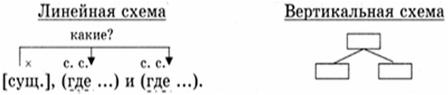   В сложноподчинённом предложении с однородным подчинением во втором придаточном может отсутствовать подчинительный союз.Например: (Если будет вода) и (в ней не будет ни одной рыбки), [я не поверю воде ]. (М. Пришвин.) [Вздрогнем], (если вдруг взметнётся птица) или (лось протрубит вдалеке). (Ю. Друнина.) 2) Сложноподчинённые предложения с неоднородным подчинением придаточных (или с параллельным подчинением). При таком подчинении придаточные относятся:а) к разным словам главного предложения или одна часть ко всему главному, а другая — к одному из его слов;б) к одному слову или ко всему главному предложению, но отвечают на разные вопросы и являются разными типами придаточных предложений.Например: (Когда у меня в руках новая книга), [я чувствую], (что в мою жизнь вошло что-то живое, говорящее, чудесное). (М. Горький.)(Если мы обратимся к лучшим образцам прозы), [то убедимся], (что они полны подлинной поэзии). (К. Паустовский.)[Из мира, (который называется детской), дверь ведет в пространство], (где обедают и пьют чай) (Чехов).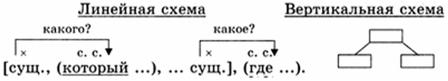 2. Сложноподчинённые предложения с последовательным подчинением придаточных.К этому виду сложноподчинённых предложений с двумя или несколькими придаточными относятся такие, у которых придаточные предложения образуют цепочку: первое придаточное относится к главному предложению (придаточное 1-й степени), второе придаточное относится к придаточному 1-й степени (придаточное 2-й степени) и т. д.Например: [Молодые казаки ехали смутно и удерживали слёзы], (так как боялись отца), (который тоже был несколько смущён), (хотя старался этого не показывать). (Н. Гоголь)Специфика придаточных частей при этом состоит в том, что каждая из них является придаточной по отношению к предыдущей и главной по отношению к последующей.Например: Часто осенью я пристально следил за опадающими листьями, чтобы поймать ту незаметную долю секунды, когда лист отделяется от ветки и начинает падать на землю (Паустовский).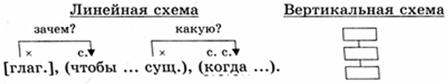  При последовательном подчинении одно придаточное может быть внутри другого; в этом случае рядом могут оказаться два подчинительных союза: что и если, что и когда, что и так как и т. п.Например: [Вода обрушилась так страшно], (что, (когда солдаты бежали внизу), им вдогонку уже летели бушующие потоки) (М. Булгаков).Существуют также сложноподчинённые предложения с комбинированным типом подчинения придаточных предложений.Например: (Когда бричка выехала со двора), [он (Чичиков) оглянулся назад и увидел], (что Собакевич все еще стоял на крыльце и, как казалось, приглядывался, желая узнать), (куда гость поедет). (Гоголь)Это сложноподчиненное предложение с параллельным и последовательным подчинением придаточных предложений.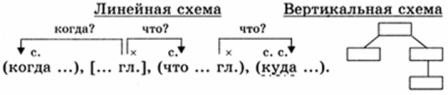   Знаки препинания в сложносочиненном предложении с несколькими придаточнымиЗапятая ставится между однородными придаточными предложениями, не соединенными сочинительными союзами.Например: Я понимал, что лежу в постели, что я болен, что я только бредил. (Купр.)Я тем завидую, кто жизнь провел в бою, кто защищал великую идею. (Ес.) Мы вспоминаем час великий тот, когда впервые замолчали пушки, когда встречал победу весь народ и в городах, и в каждой деревушке. (Исак.)Запятая не ставится между однородными придаточными предложениями, соединенными одиночным соединительным союзом (независимо от того, есть ли подчинительный союз или союзное слово при обеих придаточных частях или только при первой).Например: Я верю, что ничто не проходит бесследно и что каждый малейший шаг наш имеет значение для настоящей и будущей жизни. (Ч.) Ополченцы принесли князя Андрея к лесу, где стояли фуры и где был перевязочный пункт. (Л. Т.) Когда дождик пошел и все вокруг засверкало, мы по тропе... вышли из леса. (М. П.).При повторении сочинительных союзов запятая между соподчиненными придаточными предложениями ставится.Например: Все узнали, что приехала барыня, и что Капитоныч пустил ее, и что она теперь в детской... (Л. Т.).Союзы ли... или при соединении предикативных частей сложного предложения рассматриваются как повторяющиеся, а однородные придаточные предложения разделяются запятой, которая ставится перед или.Например: Затевались ли в городе свадьбы, или кто весело справлял именины, Петр Михайлович всегда с удовольствием рассказывал об этом. (Пис.).При неоднородном соподчинении придаточные предложения отделяются или выделяются запятыми.Например: Как только жара свалила, в лесу стало так быстро холодать и темнеть, что оставаться в нем не хотелось. (Т.)Кто не испытал волнения от едва слышного дыхания спящей молодой женщины, тот не поймет, что такое нежность. (Пауст.).При последовательном и смешанном подчинении запятая ставится между придаточными частями по тем же правилам, что и между главной и придаточной частью.Например: Быть бы нашим странникам под родною крышею, если б знать могли они, что творилось с Гришею. (Некр.) Элен улыбнулась с таким видом, который говорил, что она не допускала возможности, чтобы кто-либо мог видеть ее и не быть восхищенным. (Л. Т.) Всякий, кто в жизни боролся за счастье быть самим собой, знает, что сила и успех этой борьбы зависят от уверенности, с которой идет искатель к цели (М. П.)Запятая ставится между двумя рядом стоящими подчинительными союзами или между союзным словом и подчинительным союзом, а также при встрече сочинительного и подчинительного союзов, если за внутренней придаточной частью не следует вторая часть двойного союза то или так.Например: Медведь так полюбил Никиту, что, когда он уходил куда-либо, зверь тревожно нюхал воздух. (М. Г.) Нас предупредили, что, если будет плохая погода, экскурсия не состоится. Ночь кончилась, и, когда взошло солнце, вся природа ожила.Изъятие второй (внутренней) части здесь не требует перестройки первой придаточной части.Если же за придаточным предложением следует вторая часть сложного союза то, так, то запятая между предшествующими двумя союзами не ставится.Например: Слепой знал, что в комнату смотрит солнце и что если он протянет руку в окно, то с кустов посыплется роса. (Кор.) Я подумал, что если в сию решительную минуту не переспорю старика, то уже впоследствии трудно мне будет освободиться от его опеки. (П.).Изъятие или перестановка придаточной части (если он протянет руку в окно и если в сию решительную минуту не переспорю старика) невозможны, так как рядом окажутся части двойного союза что то.Тире в сложноподчиненном предложенииМежду придаточной частью (группой придаточных) и последующей главной частью предложения может ставиться тире, если придаточная часть или группа придаточных частей, предшествующих главному предложению, произносятся с логическим выделением информативно важного слова и с глубокой паузой перед главной частью (обычно так выделяются придаточные изъяснительные части, реже – условные, уступительные и др.).Например: Куда уехала Нелидова – Наташа не знала (Пауст.); И если долго на них смотреть – скалы начинали двигаться, рассыпаться (Аст.); Созвал ли он их, пришли ли они сами собой – Нежданов так и не узнал... (Т.).Тире ставится также между придаточной и главной частями в однотипно построенных параллельных сложноподчиненных предложениях.Например: Кто весел – тот смеется, кто хочет – тот добьется, кто ищет – тот всегда найдет! (Л.-К.). Тире ставится после придаточной части, стоящей перед главной, при наличии в ней слов это, вот, а также если придаточная часть является неполным предложением.Например: Что она натура честная – это мне ясно. (Т.) Что он в ней нашел – это его дело.Где он сейчас, чем занимается – вот вопросы, на которые я не мог ответить.Я что-то ответил, что – я и сам не знаю (сравните полное – что я ответил).Тире ставится между соподчиненными придаточными частями при отсутствии между ними противительного союза или второй части сопоставительного союза.Например: Художественность состоит в том, чтобы каждое слово было не только у места – чтобы оно было необходимо, неизбежно и чтобы как можно было меньше слов (Черн.).Тире ставится при уточняющем характере придаточной части.Например: Только раз она оживилась – когда Мика рассказала ей, что на вчерашней свадьбе пели частушки. (Р. Зернова)Тире ставится для усиления вопросительного характера предложения при подчеркивании необычности расположения придаточной части перед главной или интонационного отделения главной части от последующей придаточной.Например: А что такое влияние – ты знаешь?; А вы уверены – нужно ли это?Тире ставится также при обилии запятых, на фоне которых тире выступает как более выразительный знак.Например:  Зато мы приобрели опыт, а за опыт, как говорится, сколько ни заплати – не переплатишь.Запятая и тире в сложноподчиненном предложенииЗапятая и тире как единый знак препинания ставятся в сложноподчиненном предложении перед главной частью, которой предшествует ряд однородных придаточных частей, если подчеркивается распадение сложного предложения на две части с длительной паузой перед главной частью.Например: Где бы я ни был, чем бы ни старался развлечься, – все мои мысли были заняты образом Олеси. (Купр.) Кто виноват из них, кто прав, – судить не нам. (Кр.)Этот же знак ставится также перед словом, повторяющимся в той же части предложения для того, чтобы связать с ним новое предложение или следующую часть того же предложения.Например: Я знала очень хорошо, что это был муж мой, не какой-нибудь новый, неизвестный мне человек, а хороший человек, – муж мой, которого я знала, как самое себя. (Л. Т.)И мысль, что он может руководствоваться этим интересом, что он для продажи этого леса будет искать примирение с женой, – эта мысль оскорбляла его. (Л. Т.)Тире ставится после запятой, закрывающей придаточную часть, в том числе и перед словом это.Например: Самое лучшее, что он мог сделать, – вовремя уйти; Единственное, что мне здесь нравится, – это старый тенистый парк.Синтаксический разбор сложноподчинённого предложения с несколькими придаточнымиСхема разбора сложноподчинённого предложения с несколькими придаточными1.Определить тип предложения по цели высказывания (повествовательное, вопросительное, побудительное).2. Указать вид предложения по эмоциональной окраске (восклицательное или невосклицательное).3. Определить главное и придаточные предложения, найти их границы.4.  Составить схему предложения: задать (если возможно) вопросы от главного к придаточным, указать в главном слово, от которого зависит придаточное (если оно присловное), охарактеризовать средства связи (союзы или союзные слова), определить типы придаточных (определительные, изъяснительные и т. д.).5.Определить тип подчинения придаточных (однородное, параллельное, последовательное).Образец разбора сложноподчинённого предложения с несколькими придаточными1) [Взглянешь на бледно-зелёное, усыпанное звёздами небо, (на котором нет ни облачка, ни пятна), и поймешь ], (почему летний тёплый воздух недвижим ), (почему природа настороже ) (А. Чехов).[…сущ., (на котором… ), и глаг.], (почему…), (почему…).(Повествовательное, невосклицательное, сложное, сложноподчинённое с тремя придаточными, с параллельным и однородным подчинением: 1-е придаточное - придаточное определительное (придаточное зависит от существительного небо, отвечает на вопрос какое?, присоединяется союзным словом на котором); 2-е и 3-е придаточные - придаточные изъяснительные (зависят от глагола поймёшь, отвечают на вопрос что?, присоединяются союзным словом почему)).2) [Всякий  человек знает ], (что ему  нужно делать не  то, (что разъединяет его с людьми), а то), (что соединяет его с ними) (Л. Толстой).[…глаг.], (что …., (что…), а то), (что…).(Повествовательное, невосклицательное, сложное, сложноподчинённое с тремя придаточными, с последовательным и параллельным подчинением: 1-е придаточное - придаточное изъяснительное (зависит от глагола знает, отвечает на вопрос что?, присоединяется союзом что), 2-е и 3-е придаточные - придаточные местоименно-определительные (каждое из них зависит от местоимения то, отвечает на вопрос какое (то)?, присоединяется союзным словом что).Упражнения по теме «Сложноподчиненное предложение с несколькими придаточными»Упражнение 1. Закончите предложения, указав в каждом случае нужный вид подчинения придаточных. Запишите.Если придаточные относятся к одному слову главного предложения и отвечают на один и тот же вопрос, то это сложноподчинённые предложения с ... .Если придаточные относят к разным словам главного и отвечают на разные вопросы, то это сложноподчинённые предложения с ... .Если придаточные последовательно поясняют сначала главное предложение, затем первое придаточное, второе и т. д., то это сложноподчинённые предложения с ... .Упражнение 2. Запишите. Составьте схемы предложений. Определите вид подчинения придаточных (последовательное, однородное, неоднородное).1) Не_надо хвалиться, коли не_знаешь, как рожь родится. (Пословица) 2) Кому приходилось странствовать по тайге, тот знает, что значит во время непогоды найти зверовую фанзу. (В. Арсенъев) 3) Я узнал, что залив этот похож на исполинский конденсатор соли и что вся местность вокруг него не_исследована. (Я. Паустовский) 4.) Она вдруг поняла, что где-то сошла с тропы, и повернула туда, где, показалось, проходила тропа. (М. Пришвин) 5) Мы сразу поняли, что дети дома не ночевали и что они, скорее всего, заблудились в болоте. (М. Пришвин) 6) Собрались мало-помалу и другие соседи, стали думать, как нам выручить детей, если только они ещё живы. (М. Пришвин) 7) Талант в том, чтобы увидеть там, где другие не замечают. (Д. Гранин) 8) Я наблюдал, как светлели предрассветные сумерки и над рекой занималась алая заря. (К. Паустовский)Упражнение 3. Запишите отрывок из книги академика Д. С. Лихачёва «Письма о добром и прекрасном», расставляя недостающие запятые. Составьте схемы 2-го и последнего предложений.В своей книге я пытаюсь самыми простыми доводами объяснить что следование путём добра — путь самый приемлемый и единственный для человека. Я не пытаюсь объяснить что такое добро и почему добрый человек внутренне красив... Если есть у человека великая цель то она должна проявляться во всём. Нельзя думать что дурными средствами можно достигнуть доброй цели. Я буду счастлив если читатель найдёт в моих письмах хотя бы часть того с чем он сможет согласиться потому что согласие между людьми — это самое драгоценное и сейчас самое необходимое для человечества.Упражнение 4. Выпишите из любого художественного текста по два сложноподчинённых предложения с однородным и неоднородным подчинением. Составьте схемы этих предложений.Тема №37-38. Бессоюзное сложное предложение (БСП) (28.05. – 2ч.)Теоретическая частьБессоюзное сложное предложение (БСП) – это сложное предложение, в котором простые предложения объединены в одно целое по смыслу и интонационно, без помощи союзов или союзных слов.Пример. Подул сильный и резкий ветер, небо затянуло тучами.Классификация БСП по значению:
Знаки препинания в БСП: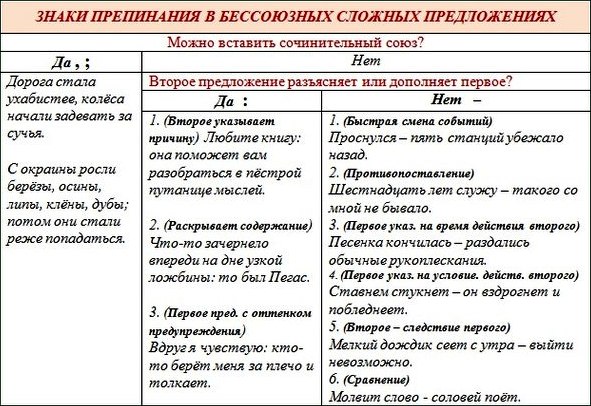 Образец синтаксического разбора БСП: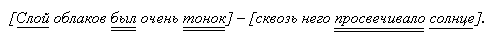 [   ] – [   ].Повествовательное, невосклицательное, БСП, состоящее из двух предикативных частей; соотносится со сложноподчиненным предложением, БСП неоднородного состава, со следственными отношениями между частями;1-я часть – двусоставная, распространенная, полная, неосложненная,2-я часть – двусоставная, распространенная, полная, неосложненная.Упражнения по теме «Бессоюзное сложное предложение»Упражнение 1. Из простых предложений составьте три бессоюзных сложных предложения, используя различные средства связи:1) Ночью ударил первый морозец с ветерком.2) После тёплого лета и дождливой осени он казался с непривычки задиристым и крепким.3) Всё вокруг побелело.Упражнение 2. Спишите бессоюзные сложные предложения, вставляя пропущенные буквы и обозначая грамматические основы. Составьте схемы предложений. Обратите внимание на знаки препинания, которые ставятся между частями бессоюзного сложного предложения.1) Голос его звучал тихо, но твёрдо, глаза бл_стели упрямо. (М. Горький) 2) Избы и дворы опустели: все ушли на огороды к_пать к_ртофель. (К. Паустовский) 3) Стояла она долго — устали ноги и глаза. (М. Горький) 4) Расп_хнули окна — запах сосен вступил в в_ранду. (В. Кочетов) 5) Целый день на небе солнышко с_яет, целый день мне душу злая грусть т_рзает. (А. Кольцов) 6) Вот мои условия: вы ныне же публично откаж_тесь от своей кл_веты и буд_те просить у меня изв_нения. (М. Лермонтов)Упражнение 3. Преобразуйте сложные союзные предложения в бессоюзные. Какой вариант предложений чаще используется в пословицах? Почему?Понаблюдайте за интонацией. В сложных бессоюзных предложениях интонация должна быть более отчётливой: с сильным повышением голоса в конце первой части, резкой паузой (на месте тире) и понижением голоса во второй. Запишите сложные бессоюзные предложения, комментируя расстановку знаков препинания. Составьте схемы 1, 2 и 3-го предложений.1) Все крыльями машут, но не все летают. 2) Когда птицы приумолкли, то жди грома. 3) Если птицы вьют гнёзда на солнечной стороне, ожидается холодное лето. 4) Когда стал распускаться лесной дуб, можно начинать купаться. 5) Если не поклонишься до земли, грибка не поднимешь. 6) Если затянулись дожди, груздя (не) жди.Тема №39-40. Способы передачи прямой и косвенной речи (28.05. – 1ч., 30.05. - 1ч.)Теоретическая частьЧужая речь — это высказывание других лиц.Чужая речь может передаваться прямой и косвенной речью.Прямая речь передает слова говорящих буквально, без изменения формы:Я сказал: «Поедем завтра на рыбалку!»Миша ответил: «Хорошо, я заеду за тобой в пять утра».Прямую речь обычно сопровождают слова автора, поясняющие, кому она принадлежит (слова автора в приведённых примерах: я сказал, Миша ответил).При передаче прямой речи на письме прямая речь заключается в кавычки.Когда прямая речь стоит после слов автора, то перед ней ставится двоеточие и первое слово в прямой речи пишется с прописной буквы, например: Коновалов спросил меня: «Ты читать умеешь?»Когда прямая речь стоит перед словами автора, то после неё ставятся запятая и тире, например: «Я послезавтра на Волгу поеду», — сказал Саша.Если в этом случае в прямой речи содержится вопрос или она произносится с восклицанием, то после неё ставятся вопросительный или восклицательный знак и тире, например: «Кто кричит?» — раздался с моря суровый окрик. «Едем!» — сказал Гаврила, опуская вёсла в воду.Прямую речь могут разрывать слова автора, при этом знаки препинания ставятся так: если на месте разрыва прямой речи нет никакого знака или имеется запятая, точка с запятой или двоеточие, то слова автора выделяются с обеих сторон запятыми и тире.Без авторских слов:«Выслушайте меня когда-нибудь до конца».«Меня зовут Фомой, а по прозвищу Бирюк».«Дождь пойдёт: утки вон плещутся, да и трава больно сильно пахнет».С авторскими словами:«Выслушайте меня, — сказала Надя, — когда-нибудь до конца».«Меня зовут Фомой, — ответил он, — а по прозвищу Бирюк».«Дождь пойдёт, — возразил Калиныч, — утки вон плещутся, да и трава больно сильно пахнет».Если на месте разрыва прямой речи стоит точка, то перед словами автора ставятся запятая и тире, а после них — точка и тире; вторая часть прямой речи начинается с прописной буквы.Без авторских слов:«Пойдёмте гулять завтра поутру. Я хочу узнать от вас латинские названия полевых растений и их свойства».С авторскими словами:«Пойдёмте гулять завтра поутру, — сказала Анна Сергеевна Базарову. — Я хочу узнать от вас латинские названия полевых растений и их свойства».Если на месте разрыва прямой речи стоит вопросительный или восклицательный знак, то перед словами автора ставится тире, а после них точка и тире; вторая часть прямой речи начинается с прописной буквы.Без авторских слов: «Что вы тут делаете? Букет вяжете?» и «Что вы тут делаете? — промолвил Базаров. — Букет вяжете?»С авторскими словами: «Ну, хорошо, хорошо! Я никому не скажу». «Ну хорошо, хорошо! — засмеялась Валя. — Я никому не скажу».Косвенная речь — это способ передачи чужой речи, при котором воспроизводится только содержание высказывания, без сохранения его лексических, синтаксических и стилистических особенностей. Синтаксически косвенная речь представляет собой сложноподчиненное предложение, где в главном предложении передаются слова автора, а в придаточном — само высказывание.Антон сказал, что завтра мы поедем за город.При передаче чужих слов в прямой речи обращения, междометия, вводные слова сохраняются, а в косвенной речи они опускаются.Например:«Эй, Петя, ты сдал экзамен?» — спросила Надя (прямая речь).Надя спросила Петю, сдал ли он экзамен (косвенная речь).Вопрос, переданный в косвенной речи, называется косвенным вопросом. После косвенного вопроса вопросительный знак не ставится.Способы передачи чужой речи:Схемы предложений с прямой речьюПрямая речь перед словами автора:«П!» – а.«Леопольд, мы сдаемся!» – прокричали мыши, плавая в стакане газировки.«П», – а.«Лягушка, лягушка, отдай мою стрелу», – взмолился Иван Царевич.«П?» – а.«А знаете ли вы, куда попали?» – спросил разбойник Бармалей доктора Айболита.Прямая речь после слов автора:А: «П».Усмехнулась хитрая лиса и сказала: «Давайте я вам поделю сыр поровну».А: «П?»Облизнулся волк и спрашивает: «Куда ты идешь, Красная Шапочка?»А: «П!»Едет лисица на волке и потихоньку поет: «Битый небитого везет, битый небитого везет!»Прямая речь разрывается словами автора:«П, – а, – п?»«Вот ты говоришь, – сказала Рукодельница, – что добрый, а зачем зеленую травку под снежной периной держишь?»«П! – а. – П!»«Сивка-Бурка, вещий каурка! – закричал Иванушка-дурачок. – Стань передо мной как лист перед травой!»«П! – а. – П».«Покажи! – закричал Данила-мастер. – Без цветка мне жизни нет».«П, – а. – П?»«Эй, хозяин, – важно сказал Буратино. — Вы дадите нам три корочки хлеба?»«П? – а. – П!»«Какой же он дурачок? – шептались люди. – Он хитрый, если заставил ведра идти!» Практическая частьУпражнения по теме «Способы передачи чужой речи»Упражнение 1. Прочитайте предложения. Какие способы передачи чужой речи в них используются?1) По радио сообщили, что завтра ожидаются осадки. 2) «Завтра возможны осадки», — сообщили по радио. 3) По радио сообщили о возможных осадках. 4) Завтра, как сообщило радио, ожидаются осадки. 5) Завтра, по мнению моего соседа, возможны осадки.Упражнение 2. Запишите предложения так, чтобы слова автора разрывали прямую речь. Для слов автора используйте слова для справок.Здравствуйте. Попросите, пожалуйста, к телефону Любу.Извините за беспокойство. Не могли бы вы сказать, как проехать к Белорусскому вокзалу?Добрый вечер! Давайте знакомиться. Меня зовут Иван Фёдорович.Слова для справок: 1. Произнёс незнакомый голос. 2. Обратился ко мне прохожий. 3. Сказал, улыбаясь, мой сосед по купеУпражнение 3. Дополните предложения, включив в них прямую речь и расставив недостающие знаки препинания.1) ... ! — прорывались сквозь аплодисменты крики зрителей, покорённых игрой актрисы. — ... !2) ... , — убеждённо говорил капитан нашей команды. — ....3) ... ? — вежливо спросил прохожий. — ... ?Упражнение 4. Придумайте авторскую речь и присоедините к ней данную прямую речь. Постарайтесь составить предложения так, чтобы авторская речь стояла в начале, середине и в конце предложений.1) «За рулем надо быть предельно внимательным: в ущелье дорога вьется по самому краю обрыва». 2) «Это не голубой туман, это с горной высоты открылся вид на море». 3) «Зимой мы вывешиваем кормушку для птиц». 4.) «Радуют глаз первоцветами лесные опушки». 5) «Через два часа начнется пурга».Упражнение 5. Составьте схемы следующих предложений c прямой речью.1) Все чаще вспоминались слова: «И может быть — на мой закат печальный блеснет любовь улыбкою прощальной» (П.). 2) «Идите за мной», — сказала она, взяв меня за руку (Л.). 3) «Позвольте... — прошептал Эмиль трепетным голосом, — позвольте мне ехать с вами». 4) «Кондуктор! — крикнул сердитый голос. — Почему не даете билетов?» (Пауст.). 5) «Ну уж это положительно интересно, — трясясь от хохота, проговорил профессор, — что же это у вас, чего ни хватишься, ничего нет!» (Булг.). 6) Он сказал: «Я это уже слышал!» — и попросил больше не повторяться.Тема № 41-42. Синонимика сложных предложений. Синтаксический разбор (30.05. – 2ч.)Задание: Изучите теоретическую часть и выполните упражнения.Теоретическая частьСложным является предложение, имеющее в своем составе несколько структур простых предложений (предикативных единиц), которые образуют смысловое, структурное и интонационное единство, в речи выступает в качестве одной коммуникативной единицы, несмотря на сложность и объемность своей структуры. В зависимости от грамматических средств объединения частей все сложные предложения делятся на союзные (части их объединены в единое целое с помощью союзов и союзных слов) и бессоюзные (части их объединены в единое целое без помощи союзов и союзных слов).Союзные предложения в зависимости от значения союзов, с помощью которых соединяются их части, делятся на сложносочиненные, составные части которых объединяются с помощью сочинительных союзов, и сложноподчиненные, составные части которых объединяются с помощью подчинительных союзов и союзных слов. В сложносочиненном предложении (ССП) составные части объединены в одно смысловое и грамматическое целое с помощью сочинительных союзов: Жизнь дается один раз, и хочется прожить ее бодро, осмысленно, красиво (А. Чехов).Сложноподчиненным предложением (СПП) является сложное предложение, части которого связаны между собой подчинительными союзами или союзными словами: Мышление было бы не нужно, если бы были готовые истины (А. Герцен); Тот остается одиноким, кто ищет друга без недостатков (Посл.). Части таких предложений неравноправны: одна из них (придаточная часть) находится в синтаксической зависимости от другой (главной части). В бессоюзном сложном предложении, части объединены в одно структурное и смысловое целое без помощи союзов и союзных слов, с помощью интонации и соотношения форм вида и времени глаголов-сказуемых. Например: Зима не даром злится, прошла ее пора – весна в окно стучится и гонит со двора (Ф. Тютчев).Они отличаются особыми ритмико-интонационными средствами (более длительными паузами, интонацией перечисления, противопоставления, обусловленности, пояснения, присоединения между предикатными частями), например: За окном неслись облака, ярко светило солнце (перечислительная интонация); Все хотели солнца – оно не показывалось (противительная интонация); Умей быть другом – найдешь друга (интонация обусловленности); Было ясно: мы опоздали (интонация пояснения);Для выражения одной и той же сложной мысли в русском языке существует несколько различных способов. Например: Если назвался груздем, полезай в кузов. – Кто назвался груздем, тот пусть лезет в кузов. – Назвался груздем – полезай в кузов, и т. д. У говорящего, таким образом, появляется возможность выбора того или иного способа выражения мысли в каждой конкретной ситуации. Конструкции, выражающие одинаковое или близкое значение, соотносительные по значению и функции, являются синонимичными (синтаксическими синонимами). Именно синонимы дают возможность выбора различных грамматических средств для выражения одного и того же конкретного содержания высказывания. Но замена одного типа предложения другим не всегда обязательна. Объем значений у различных конструкций различен, имеются и какие-то оттенки значений – все это порой является препятствием для взаимозамены. В каждой конкретной ситуации мы выбираем одну из синтаксических форм исходя из коммуникативной установки, стилистических особенностей конструкции.Соотносительными по функции и семантике (синонимичными) могут быть различные типы сложных предложений:1) сложносочиненные и бессоюзные сложные предложения: Серебристый туман стоял над рекой, и было тихо вокруг. – Серебристый туман стоял над рекой, было тихо вокруг;2) сложносочиненные и сложноподчиненные предложения с придаточными определительными, пояснительными, следствия, условия, уступки, цели: Она так посмотрела, что я растерялся. – Она так посмотрела, и я растерялся; Отец позвонил, чтобы никто не волновался. – Отец позвонил, и никто не волновался;3) сложноподчиненные и бессоюзные сложные предложения: Чем обильнее роса, тем жарче будет завтрашний день. – Обильнее роса – жарче завтрашний день; Он почувствовал, как кто-то подошел сзади. – Он почувствовал: кто-то подошел сзади;4) сложноподчиненные, сложносочиненные и бессоюзные сложные предложения: Мы стояли на высоком берегу реки, откудаа видны были широкие лесные дали. – Мы стояли на высоком берегу реки, и оттуда видны были широкие лесные дали. – Мы стояли на высоком берегу реки, оттуда видны были широкие лесные дали (Мы стояли на высоком берегу реки: оттуда видны были широкие лесные дали).Упражнение № 9Упражнение 1. Дайте характеристику предложения по структуре (простое, простое осложненное, сложное). Определите тип сложного предложения (сложносочиненное, сложноподчиненное, бессоюзное) и способы выражения синтаксической связи (союзы, союзные слова, интонация).Госпожа Ляликова смотрела на доктора с тревогой и не решалась подать ему руку.Особенно много этого лиственного шумного золота скопилось в оврагах, куда не проникал ветер.Рядом с ней стояла особа с короткими волосами, в пенсне, в пестрой цветной кофточке, тощая и уже не молодая.Воздух ходил над полем, как будто все время где-то распахивали и запахивали огромные ворота.Ничто не шевелилось: ни одна травка в лесу, ни один лист на верхней ветке.В окно, которое оставалось открытым на ночь, вливалась из сада свежесть раннего утра.Все в ней было еще молодо-зелено: и голос, и пушок на всем лице, и розовые руки с беловатыми кружками на ладонях и чуть-чуть сжатые плечи.Полоска за бугром совсем уже потухла, а звезды становились все ярче, лучистее.Ни музы, ни труды, ни радости досуга - ничто не заменит единственного друга.Высоченные гладкоствольные сосны жарко горели начищенной красной медью до той черты, где срастались, закрывая небосвод, их кроны.Боцман, высокий, краснолицый, в резиновом фартуке и высоких сапогах, пальцем прижимая отверстие шланга, перебрасывал по палубе упругую, тонкую, переливающуюся радугой струю.Было около четырех часов пополудни, а казалось, будто наступили уже сумерки.Серо-зеленая, точно шитая бисером, ящерица, выбежав из-под камня, вдруг замирает у его ног, таких же черных и сизых, как сама земля.Скворцы вывелись и улетели, и давно уже их место в скворечнике занято воробьями.Стараясь не расплескать ощущение радости, энергии, здоровья и силы, капитан Прохоров размашисто шагал впереди девушки.Налетавшие порывы ветра со свистом поднимали с земли целые груды засохших листьев; несколько крупных капель брызнуло мне в лицо.Васильев, раз дернув шторы, стоял у окна, не отвечая Марии, глядя на синеющие снежные крыши.Вышли они на рассвете, когда допевали уже третьи петухи и видны стали свернувшиеся в лопухах росистые оловянные капли.Остановившись и оглядевшись кругом, я заметил возле самой дороги старую развесистую березу.Учитель, завладевший твоим сознанием на заре дней твоих, остается твоим наставником до того далекого предела, который принято называть зарей вечерней.Иногда я присаживался на одну из зеленых скамеек, что стояли вдоль тротуара главной улицы, между высокими пирамидальными тополями.И деревья, освещенные холодным огнем молний, казались живыми, простирающими вокруг людей <…> корявые, длинные руки, сплетая их в густую сеть, пытаясь остановить людей.Если бы было оружие, штаб мог бы поставить под ружье еще несколько тысяч бойцов.Слуга, из чувства приличия, а может быть, и не желая остаться под барским глазом, зашел под ворота и закурил трубку.Я старался казаться веселым и равнодушным, дабы не подать никакого подозрения и избегнуть докучных вопросов.Вера обнаружила незаурядные таланты матери, заботливой, любящей и разумной.Листва на омываемых подпочвенной водой лозах глянцевито свежая, как будто теперь уже не конец октября, а еще только август.Мы твою возвеличили славу, Дон Иваныч, отец наш родной, за тебя отомстим по праву, край наш светлый, широкий, степной.Так как свет проникал на арену только через стеклянное, заваленное снегом окно в куполе, то в полумраке цирк казался огромным, пустым и холодным сараем.Речь молодого Дубровского, его звучный голос, величественный вид произвели желаемое действие.Помогали они мне и хлебом, и одеждой, и ружейным припасом, хотя и у самих-то было не густо.Я лежал в передке саней, на пшеничной соломе, заботливо укутанный в тулуп для дальней дороги, и, силясь, все порывался приподняться и раздвинуть пошире лохматый воротник, еще хранивший знакомое тепло.Он вежливо поклонился Чичикову, на что последний ответил тем же.Оставив Николая Петровича в кабинете, он отправился по коридору, отделявшему переднюю часть дома от задней, и, поравнявшись с низенькою дверью, остановился в раздумье, подергал себе усы и постучался в нее.Южное лето накапливало в городских садах столько солнца, зелени и запаха цветов, что ему было жаль расставаться с этим богатством и уступать место осени.Над кипевшим изжелта-седым морем, задевая верхушки мачт, сизыми клочьями низко проносились штормовые облака.В русской земле столько прелести, что всем художникам хватит на тысячи лет.Подкравшись, мы стали слушать лесную музыку, любоваться веселыми нарядными музыкантами.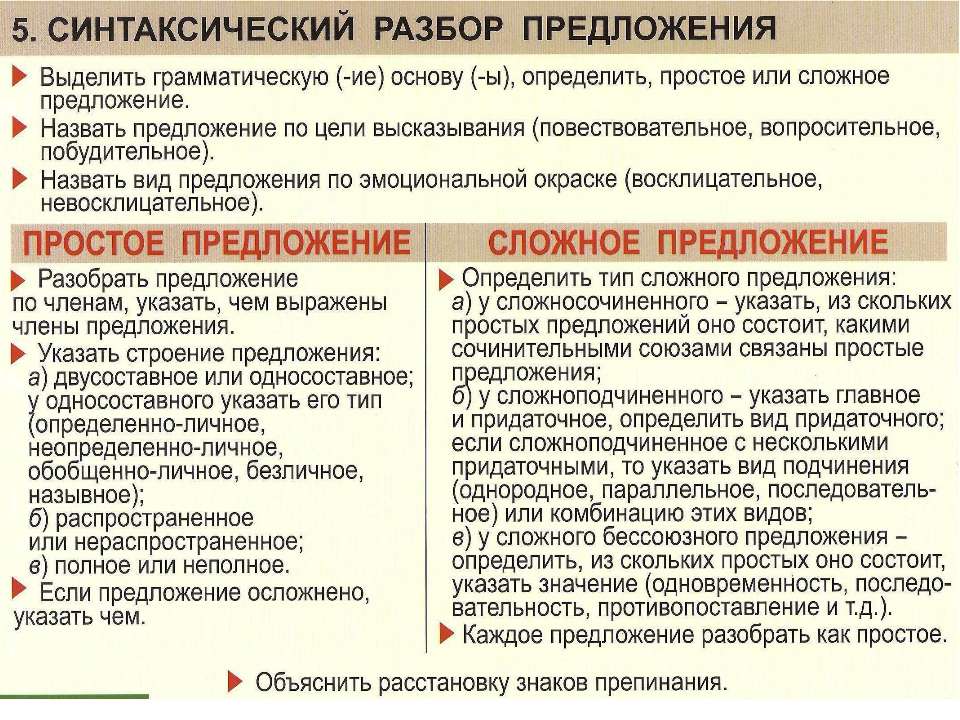 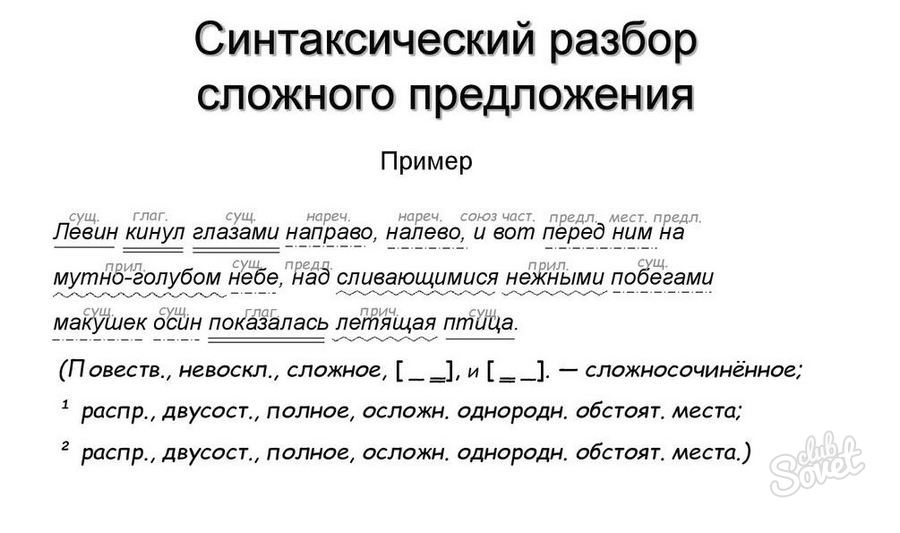 Упражнение 2. Прочитайте. Определите грамматические основы и начертите схемы предложений.1) Ягненок дрожал мелкой дрожью и валился с ножек, когда его внесли в избу и опустили на пол. 2) Солнце всходило, но вместе с ним с востока шли облака, и как-то не светлело. 3) Изредка блеснет на солнце серебристой чешуйкой летучая рыбка, покажет черную спину играющий кит и шумно выпустит фонтан воды, высоко реет в воздухе темный фрегат (морская птица) или белоснежный альбатрос. 4) Убеждения внушаются теорией, поведение же формируется примером. 5) Если бы я мог сбросить со счетов еще лет десять, то мне хватило бы времени написать еще и вторую повесть. 6) Даша прощалась с ним так, как прощаются навсегда.Сложносочиненные предложенияПростые предложения с однородными членами предложенияСвистящим шепотом перекинулись между собой столетние сосны, и сухой иней с мягким шелестом полился с потревоженных ветвей.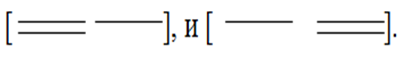 И вдруг еще один жук отвалил от танцевавшего в воздухе роя и, оставляя за собой большой, пышный хвост, пронесся прямо к поляне.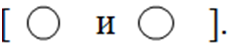 Звезды еще сверкали остро и холодно, но небо на востоке уже стало светлеть.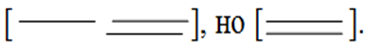 Повинуясь этому могучему чувству, он вскочил на ноги, но тут же, застонав, присел на медвежью тушу.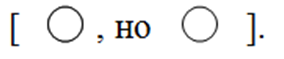 Шумит лес, лицу жарко, а со спины пробирается колючий холод.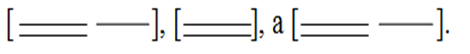 В хорошую погоду лес клубился шапками сосновых вершин, а в непогодь, подернутый серым туманом, напоминал помрачневшую водную гладь.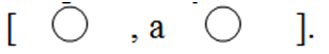 Для разнообразия мелькнет в бурьяне белый булыжник, или вырастет на мгновение серая каменная баба, или перебежит дорогу суслик, и опять бегут мимо глаз бурьян, холмы, грачи.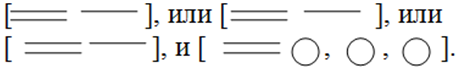 Приходилось стоять, закрыв глаза, прислонившись спиной к стволу дерева, или присаживаться на сугроб и отдыхать, чувствуя биение пульса в венах.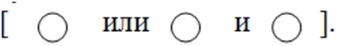 Вид БСППояснениеПримерБСП со значением последовательностиВыражает последовательность действий.Подул сильный и резкий ветер, небо затянуло тучами.БСП со значением поясненияВ такие предложения может быть мысленно подставлен союз а именно. Второе предложение поясняет первое.Со мною происходит что-то непонятное: я тревожусь без причины.БСП со значением дополненияВторое предложение дополняет первое, оно содержит дополнительную информацию.Я вошёл в дом: там было чисто и прохладно.БСП со значением причиныВторое предложение называет причину первого. От первого предложения можно поставить вопрос почему?Я обиделась на него: он был виноват передо мной.БСП со значением условияПервое предложение содержит условие, может быть подставлен союз если.Захочу – всё будет по-моему.БСП со значением следствияВторое предложение содержит следствие событий, о которых говорится в первой части. Ко второму предложению могут быть добавлены союзы вследствие чего или так что.Прошёл ледяной дождь – столько деревьев поломало.БСП со значением времениВ первое предложение может быть подставлен союз когда.Дождь перестал – дети побежали на улицу.БСП со значением сопоставленияВо второе предложение может быть подставлен союз а.Делу время – потехе час.1) предложения с прямой речьюДед сказал: «Урожай нынче добрый будет».2) сложноподчиненные предложения с косвенной речью для передачи чужой речи с изменениямиДед сказал, что в этом году урожай пшеницы будет богатый.3) простые предложения с дополнением, называющим тему чужой речиДед долго рассказывал о влиянии погоды на урожай.4) предложения с вводными словами и предложениями для передачи источника сообщенияКак сказал дед, хлеб добрые руки любит.